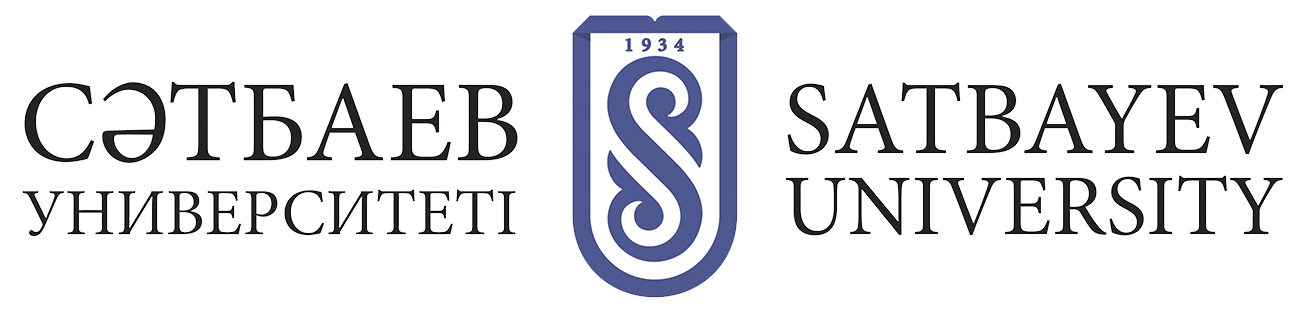                                                                  Өтінім ҚР Тәуелсіздігінің 30 жылдығына орай Сәтбаев Университетінде профессор-оқытушылар, қызметкерлер мен студенттер арасында өтетін шахмат ойынының жеке біріншілігіне қатысу үшінЖұмыс орны________________________________________№Аты-жөні, әкесінің атыЛауазымыИнститутСпорттық дәрежесіБайланыс телефоны 